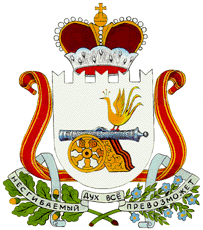 АДМИНИСТРАЦИЯМУРЫГИНСКОГО  СЕЛЬСКОГО ПОСЕЛЕНИЯПОЧИНКОВСКОГО РАЙОНА СМОЛЕНКОЙ ОБЛАСТИП О С Т А Н О В Л Е Н И Е от 08.02.2024  года             № 7Об утверждении муниципальной программы «Энергосбережение и повышение энергетической эффективности на территории Мурыгинского сельского поселенияПочинковского района Смоленской области»В соответствии со статьей 179 Бюджетного кодекса Российской Федерации, Порядком разработки и реализации муниципальных программ муниципального образования Мурыгинского сельского поселения Починковского района Смоленской области  и Порядка проведения оценки эффективности реализации муниципальных программ муниципального образования Мурыгинского сельского поселения Починковского района Смоленской области, утвержденным постановлением Администрации Мурыгинского сельского поселения Починковского района Смоленской области от 16.06.2014г. № 26Администрация Мурыгинского сельского поселения Починковского района Смоленской области  п о с т а н о в л я е т :        1. Утвердить прилагаемую муниципальную программу «Энергосбережение и повышение энергетической эффективности на территории Мурыгинского сельского поселения Починковского района Смоленской области».       2. Постановление Администрации Мурыгинского сельского поселения Починковского района Смоленской области от 11.04.2022г. №25 «Об утверждении  муниципальной программы «Энергосбережения и повышения   энергетической эффективности на территории Мурыгинского сельского поселения Починковского района Смоленской области»» признать утратившим силу.  3. Настоящее постановление  распространяет свое действие на правоотношения, возникшие с 01.01.2024 года.4. Обнародовать настоящее постановление в соответствии с Уставом  Мурыгинского сельского поселения Починковского района Смоленской области и разместить на официальном сайте Администрации Мурыгинского сельского поселения Починковского района Смоленской области в  информационно-телекоммуникационной сети «Интернет».Глава муниципального образованияМурыгинского  сельского поселенияПочинковского района Смоленской области                                             И.В.Наумов